STUDENT NAME: _____________________		FATHER NAME: ______________________Marks:			Signature Examiner: __________________Question # 1: Choose the Correct Answer.						15There can be many ways to insert page number in a document. Which of the following lets you insert page numberA) Page number from Insert menu	 B) Page Setup from file menuC) Footnote from Insert menu		D) both A & CWhich is not a data source component?A) Mail merge toolbar		B) header row		C) Data fields		D) data recordsWhich of the following is not the part of standard office suite?A) Word Processor		B) Database		C) Image Editor		D) File managerWhere can you find the Draw Table tool button?A) Standard toolbar			B) Formatting toolbarC) Drawing toolbar			D) Tables and Formatting toolbarWhich of the following option in File pull down menu is used to close a MS Word document?A) Quit				B) Close			C) Exit			D) NewWhich of the following position is not available for fonts on MS Word?A) Normal			B) Raised		C) Lowered		D) CenteredWhat is the maximum scale percentage available in Scale drop down box?A) 500				B) 200			C) 100			D) 90Bold, Italic, Regular are known asA) font styles			B) font effects		C) word art		D) text effectsUppercase on Change Case dialog box and All Caps on Fonts dialog box both converts selected text into Capital Letters. What’s the difference between the two?Both are same. They are only two different ways of capitalize text.It is faster to convert from Change Case than from Font dialog boxChange Case makes conversion permanent but All Caps on Font can always be revertedD) All Caps on Font dialog box makes the change permanent where Change Case can be always revertedIf you need to hide some paragraphs, how can you do it?A) From Paragraph dialog box		B) From Font dialog boxC) From Options Dialog box		D) None of aboveLandscape& portrait is page.Margin			B)  Size			C)  Orientation		D) both a & cIn the Word which Tab have Spellcheck ____________________________View	b)	Review		c)	Reference	d)	DesignShort key of Renaming the icon & documents.Ctrl+F2			B)  F12			C)  F2			D)  F5Open a quick menu (Same as right click).Ctrl+F2			B)  shift+F12		C)  Ctrl+F10		D)  ctrl+F6A predefined method of Calculation is called.Function		B)  User defined	C)  Formula		D)  none of theseQuestion # 2: Define the Name & its function.						20Question # 3: Write the note on Long Question.					15Difference between Header and footer & Explain with Example.				4Difference between Blank and New Documents.						4Write the Any Two Special Key and Its Function & Two Functional Keys and its Function.	4 Write the Method to Save AS Document in MS Word.					3Best of luck  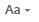 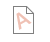 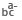 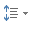 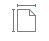 